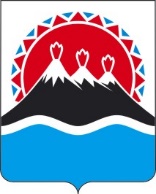 МИНИСТЕРСТВО СЕЛЬСКОГО ХОЗЯЙСТВА, ПИЩЕВОЙИ ПЕРЕРАБАТЫВАЮЩЕЙ ПРОМЫШЛЕННОСТИКАМЧАТСКОГО КРАЯПРИКАЗПРИКАЗЫВАЮ:1. Внести в приложение к приказу Министерства сельского хозяйства, пищевой и перерабатывающей промышленности Камчатского края от 09.02.2024 № 5-Н «Об утверждении Порядка предоставления документов и их рассмотрения для получения субсидий из краевого бюджета местным бюджетам в целях софинансирования расходных обязательств муниципальных образований в Камчатском крае, связанных с проведением кадастровых работ» следующие изменения:1) в абзаце первом части 2 слова «до 28 февраля» заменить словами
«по 29 марта»;2) в столбце 4 приложения 2 слова «Объем фактически понесенных затрат» заменить словами «Общий объем софинансирования».2. Настоящий приказ вступает в силу после дня его официального опубликования.[Дата регистрации] № [Номер документа]г. Петропавловск-КамчатскийО внесении изменений в приложение к приказу Министерства сельского хозяйства, пищевой и перерабатывающей промышленности Камчатского края от 09.02.2024 № 5-Н «Об утверждении Порядка предоставления документов и их рассмотрения для получения субсидий из краевого бюджета местным бюджетам в целях софинансирования расходных обязательств муниципальных образований в Камчатском крае, связанных с проведением кадастровых работ»Министр[горизонтальный штамп подписи 1]В.П. Черныш